«Beati i misericordiosi,perché troverannomisericordia»S. Gregorio di Nissa
La virtù come progresso incessante verso il meglio. Il simbolo della scala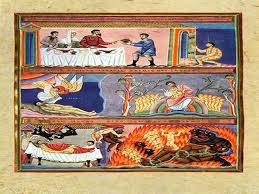 Forse, ciò in cui fu istruito, enigmaticamente, Giacobbe con una visione, quando vide una scala che dalla terra giungeva all'altezza del cielo e Dio che stava sopra di essa [Gen 28,10ss], è qualche cosa di simile a ciò che ora anche a noi propone l'insegnamento delle beatitudini, che solleva a pensieri sempre più alti coloro che ascendono grazie ad esso. Io credo, infatti, che in quella occasione sia stata rappresentata al patriarca, sotto la forma della scala, la vita secondo virtù, perché lui stesso imparasse ed insegnasse alla sua discendenza, che essere innalzati a Dio non consiste in altro che in questo: con lo sguardo sempre fisso verso l'alto e con l'incessante desiderio delle realtà superiori, non amare la sosta nelle azioni rette già compiute, ma anzi ritenere una perdita il non toccare la realtà posta più in alto. Anche qui, dunque, l'elevatezza delle beatitudini che si sorreggono una sull'altra, ci predispone ad accostarci a Dio, il vero beato, che è stabilito al di sopra di ogni beatitudine. Certamente, come ci accostiamo al sapiente attraverso la sapienza e al puro attraverso la purezza, così anche dobbiamo assimilarci al beato attraverso le beatitudini. La beatitudine, nel senso più vero, è propria di Dio; perciò anche Giacobbe narrò che Dio poggiava sopra tale scala. La partecipazione alle beatitudini non è dunque null'altro se non comunione con la divinità, alla quale il Signore ci innalza attraverso ciò che è stato detto. A me sembra, dunque, che Egli, con il fatto di far precedere alla conseguenza l'indicazione della beatitudine, renda in un certo qual modo "dio" colui che ascolta e comprende il discorso. "Beati - Egli dice infatti - i misericordiosi, perché troveranno misericordia". Io so che in molti passi della Sacra Scrittura i santi chiamano con il nome di "misericordioso" la potenza divina. Così fa Davide negli inni, così Giona nella sua profezia, così il grande Mosè, più volte, nella Legge. Se dunque la denominazione di "misericordioso" spetta a Dio, a cos'altro ti invita il Logos se non a divenire "dio", come se tu fossi modellato secondo un attributo proprio della divinità? Se infatti Dio è chiamato "misericordioso" nella Scrittura divinamente ispirata e da stimarsi veramente beata è la divinità, dovrebbe essere evidente il pensiero conseguente: se uno, pur essendo uomo è misericordioso, egli è reso degno della beatitudine divina, essendo in lui quell'attributo con cui è designato Dio. "Misericordioso è il Signore e giusto; il nostro Dio ha misericordia" [Sal 114,5]. Come dunque può non essere cosa beata che un uomo sia chiamato con il nome con cui è appellato Dio per il suo agire, e lo diventi realmente? Ora, anche il divino apostolo invita con parole proprie ad essere zelanti per i doni più grandi; lo scopo di quest'invito, per noi, non è di persuaderci a desiderare il bene (è infatti spontaneo per la natura umana avere inclinazione per il bene), ma ci è rivolto perché non sbagliamo nel giudizio del bene. Infatti soprattutto in ciò fallisce la nostra vita: nel non poter comprendere con chiarezza che cosa sia il bene per natura e che cosa sia ciò che è supposto tale per errore. Se infatti il male si fosse presentato nella vita spoglio, senza valersi di nessuna apparenza di bene, il genere umano non avrebbe disertato a suo favore. Noi abbiamo dunque bisogno di giudizio per comprendere le parole che ci sono proposte, perché, edotti riguardo alla vera bellezza del pensiero che è contenuto in esse, ci conformiamo ad essa. Come la concezione di Dio è insita naturalmente in ogni uomo ma, rimanendo sconosciuto chi sia veramente Dio, si genera l'errore riguardo l'oggetto dei nostri pensieri (alcuni, infatti, venerano la vera divinità, contemplata nel Padre nel Figlio e nello Spirito Santo, altri, invece, andarono errando in assurde concezioni, supponendo che tale divinità fosse nel creato; perciò, la deviazione, seppur di poco, dalla verità ha aperto la strada alle empietà), così, se non comprendessimo il vero senso del concetto proposto, noi, erranti, subiremmo una perdita della verità non da poco.La misericordia come amore reciproco e "simpatia" nata dalla caritàChe cosa è dunque la misericordia e relativamente a cosa si esercita? E come può essere detto beato colui che riceve in cambio ciò che dà? Dice infatti il Signore: "beati i misericordiosi, perché troveranno misericordia. Il senso più accessibile del contenuto del detto esorta l'uomo all'amore reciproco e alla simpatia poiché, per l'ineguaglianza e la varietà dei fatti della vita, non tutti vivono nelle stesse condizioni, né per la reputazione, né per la costituzione fisica, né per i rimanenti beni. La vita, il più delle volte, si divide in opposti: in schiavitù e in signoria, in ricchezza e povertà, in fama e disonore, in deformità fisica e in buona salute, scindendosi in tutti gli opposti di questo genere. Perché dunque fosse pareggiato ciò che è scarseggiante con ciò che abbonda e riempito ciò che è mancante con ciò che è in eccesso, fu prescritta agli uomini la misericordia per i più bisognosi. Non è possibile, infatti, sentire l'impulso a curare la disgrazia del vicino, se la misericordia non ha suscitato nell'anima simile istinto. Si pensa alla misericordia, infatti, come al contrario della durezza di cuore. Come l'uomo duro di cuore e furioso è inaccessibile per coloro che gli si avvicinano, così l'uomo compassionevole e misericordioso è come addolcito per la sua disposizione verso il bisognoso, diventando, per colui che è afflitto, ciò che il suo spirito angosciato ricerca. La misericordia è, come qualcuno potrebbe interpretare comprendendola con una definizione, una afflizione volontaria prodottasi per i mali altrui. Se poi non avessimo dimostrato pienamente il senso di quel concetto, si potrebbe forse spiegarlo più pienamente con un altro discorso. Misericordia e una disposizione di canti verso coloro che si trovano in situazioni penose. Come infatti la durezza di cuore e la ferocia traggono origine dall'odio, la misericordia è come generata dalla carità, non potendo esistere senza di lei. Se si volesse poi sviscerare in modo più penetrante la caratteristica propria della misericordia, si troverebbe che è un ardore nella disposizione di carità unita all'affezione del dolore. Infatti si ricerca con ardore la comunione dei beni con tutti in ugual modo, amici e nemici. La volontà di condividere le pene è poi caratteristica propria solo di coloro che sono dominati dalla carità. D'altra parte si è senza dubbio d'accordo nel riconoscere che la carità è la cosa più eccellente tra quante si perseguono in questa vita. La misericordia è poi ardore di carità. è dunque da ritener beato in senso proprio colui che si trova in tale disposizione d'animo, poiché è come se avesse toccato il vertice della virtù. Nessuno, poi, consideri la virtù solo nella dimensione materiale; se così fosse simile rettitudine di comportamento sarebbe possibile solo a chi ha una certa potenza a far bene, invece a me sembra più giusto vedere simile rettitudine nella scelta. Se infatti uno avesse soltanto voluto il bene, ma gli fosse stato impedito di compierlo, il non poterlo attuare non lo renderebbe per nulla inferiore, nella disposizione d'animo, a colui che ha manifestato la sua intenzione nei fatti. Se ora si è colto il senso della beatitudine, dovrebbe risultare superfluo spiegare quanto sia grande il guadagno che ne deriva alla vita, perché sono evidenti perfino ai semplici i risultati felici per la vita di questo consiglio. Se infatti, per ipotesi, ci fosse in tutti una simile disposizione d'animo verso l'inferiore, non ci sarebbe più né superiore né inferiore; la vita non si differenzierebbe più nell'opposizione dei nomi. La fame non affliggerebbe più l'uomo, né lo umilierebbe la schiavitù, né lo addolorerebbe il disonore, ma tutto sarebbe comune a tutti e un'uguaglianza di diritti e un'egual libertà di parola avrebbe cittadinanza nell'esistenza umana, poiché chi governa si porrebbe volontariamente allo stesso livello del resto dei cittadini. Se ciò accadesse non sarebbero più comprensibili dei motivi di inimicizia: resterebbe inattiva l'invidia, sarebbe morto l'odio e sarebbero esiliati il ricordo delle ingiurie, la menzogna, l'inganno, la guerra (tutti frutti del desiderio di avere di più). Una volta bandita quella disposizione di inimicizia, vengono rigettati completamente i germi della malvagità, come venissero da una malvagia radice. Alla abolizione della malvagità dovrebbe subentrare l'elenco dei beni: pace, giustizia e tutta la sequela di ciò che è pensato in relazione al meglio. Quale situazione, dunque, si potrebbe ritenere più beata del vivere così, senza più riporre la nostra sicurezza in catenacci o pietre, sicuri dell'aiuto reciproco? Come l'uomo duro di cuore e feroce si rende ostili coloro che hanno fatto esperienza della sua selvatichezza, così, al contrario, tutti noi diventiamo ben disposti verso il misericordioso, poiché naturalmente la misericordia genera carità in coloro che partecipano di essa. La misericordia, dunque, come dimostra il discorso, è madre della benevolenza, pegno di carità e legame di ogni disposizione amichevole. Che cosa potrebbe essere pensato di più saldo, in questa vita, di questa sicurezza? Perciò a buon diritto il Logos chiama beato il misericordioso, poiché beni tanto grandi si manifestano in questo nome. Ma non è sconosciuta a nessuno l'utilità per la vita di tale consiglio.La sentenza finale di Dio è speculare rispetto alla libera scelta dell'uomoA me pare, poi, che il senso di tale passo, con la scelta del tempo futuro, sveli ineffabilmente qualche cosa di più grande di ciò che viene inteso immediatamente. "Beati i misericordiosi - dice infatti il Signore - perché troveranno misericordia", come se per i misericordiosi la ricompensa secondo misericordia fosse posta dopo. Dunque, per quanto ne siamo capaci, tralasciato questo significato facile da comprendere e scoperto con facilità dalla gran parte della gente, accingiamoci, secondo il possibile, a penetrare con il pensiero oltre il velo. "Beati i misericordiosi, perché troveranno misericordia". In queste parole è possibile imparare qualche cosa di più sublime anche per la dottrina: Colui che fece l'uomo a sua immagine, ripose nella natura della sua opera i principi di tutti i beni, affinché nessun bene si introducesse in noi dall'esterno, ma fosse in noi il potere di ciò che vogliamo, traendo il bene dalla nostra natura come da un forziere. Infatti impariamo, da una parte per il tutto, che non è possibile altrimenti che uno incontri ciò che desidera senza che lui stesso si faccia dono del bene; perciò una volta il Signore disse a coloro che l'ascoltavano: "Il regno di Dio è dentro di voi" [Lc 17,21] e "chiunque chiede ottiene, chi cerca trova e a chi bussa sarà aperto" [Mt 6,7-8]. Così l'ottenere ciò che desideriamo, il trovare ciò che cerchiamo, l'introdurci dove desideriamo, sono in nostro potere, qualora lo vogliamo, e sono legati alla facoltà del nostro animo. Insieme con questo, conseguentemente, si stabilisce anche il pensiero contrario: anche l'inclinazione verso il peggio ha luogo senza che si eserciti nessuna necessità esterna; essa si realizza nel momento stesso in cui compiamo la scelta, venendo all'essere solo allora. Il male, in se stesso, secondo la propria sostanza, non può essere trovato da nessun'altra parte al di fuori della scelta. Da ciò si mostra chiaramente la facoltà di autogoverno e di autodeterminazione di cui il Signore della natura ha dotato gli uomini, facendo dipendere ogni cosa, sia buona, sia malvagia, dalla nostra libera scelta e si mostra anche chiaramente che il giudizio divino, facendo seguito con un'incorruttibile e giusta sentenza alle scelte fatte secondo il nostro proponimento, a ciascuno distribuisce quanto ognuno si sia trovato a procurarsi; a coloro che, come dice l'Apostolo [Eb 12,7], cercano gloria e onore con la perseveranza nelle buone opere, Dio dà la vita eterna, ma a coloro che disubbidiscono alla verità e danno credito all'ingiustizia, Dio distribuisce collera e afflizione e tutti quanti i nomi che indicano la triste retribuzione. Come gli specchi corretti mostrano l'immagine dei volti tali quali sono i volti, sereni per coloro che sono sereni, cupi per coloro che sono corrucciati (e nessuno farebbe colpa alla natura dello specchio se apparisse cupa l'immagine dell'originale caduto nell'abbattimento), così anche il giusto giudizio di Dio si conforma alle nostre disposizioni, rendendoci dal suo ricompense tali quali sono le azioni che abbiamo compiuto. "Venite -dice il Signore- benedetti" e "Andatevene maledetti" [Mt 25,34-41]. C'è qualche necessità esterna per cui quelli di destra siano chiamati con dolcezza e quelli di sinistra con tono cupo? I primi non ottennero misericordia per il loro comportamento e i secondi non resero duro contro di loro il volere divino per il comportamento duro contro i loro simili? Il ricco, che si rallegrava nel lusso, non ebbe pietà del povero che stava afflitto davanti al suo portone e perciò recise per sé la possibilità della misericordia e quando ebbe bisogno di misericordia non fu ascoltato. Questo non perché una sola goccia comporti una perdita per la grande fonte del paradiso, ma perché la goccia di misericordia non può mischiarsi con la durezza di cuore. Che c'è in comune, infatti, tra luce e tenebre? Quello che l'uomo semina raccoglierà, dice l'Apostolo [Gal 6,8], poiché chi semina nello spirito raccoglierà dallo spirito vita eterna. Io credo che la semina sia la scelta dell'uomo e la raccolta la ricompensa che segue la scelta. Fecondo è il frutto dei beni per coloro che hanno scelto simile raccolta; penosa la raccolta di spine per coloro che hanno gettato nella vita semi spinosi. è del tutto necessario, infatti, che uno raccolga la stessa cosa che ha seminato e non è possibile altrimenti. "Beati i misericordiosi, perché troveranno misericordia". Quale parola umana potrebbe penetrare la profondità dei pensieri contenuti in questo discorso?La misericordia più profonda è verso se stessi, privati, per il peccato, della dignità originariaL'assolutezza e l'infinità di tali parole ci induce a ricercare qualche cosa di più di ciò che è stato detto. Il Signore, infatti, non ha aggiunto chi sono coloro verso cui è necessario che si operi la misericordia, ma disse semplicemente: "Beati i misericordiosi". Forse il Logos, attraverso le parole dette, ci orienta enigmaticamente in tal senso: il concetto di misericordia è conseguente alla sofferenza che è chiamata beata. Nella beatitudine precedente, infatti, era beato colui che aveva trascorso la vita di quaggiù nella sofferenza, in questa beatitudine a me sembra che il Logos indichi la stessa dottrina. Come noi, infatti, rimaniamo colpiti dalle disgrazie altrui, quando ad alcuni dei nostri amici accadono sventure non volute: o sono stati cacciati dalla casa paterna, o si sono salvati, privi di tutto, da un naufragio, o sono caduti nelle mani dei pirati o dei briganti, oppure sono diventati schiavi da liberi che erano, o prigionieri di guerra da benestanti; oppure coloro che fino a quel momento erano in vista in una forma di benessere per la loro vita, hanno ricevuto in cambio qualche altra disgrazia del genere. Come dunque, di fronte a simili sventure, nasce nella nostra anima una compartecipazione dolorosa, sarebbe forse molto più opportuno che avessimo la stessa disposizione riguardo a noi stessi, considerando il colpo subito dalla nostra vita contro la nostra dignità. Quando infatti consideriamo quale era la nostra splendida casa da cui siamo stati gettati fuori; come siamo caduti nelle mani dei briganti; come, sprofondando nell'abisso di questa vita, siamo stati denudati; a quali e quanti padroni ci siamo legati invece di vivere in maniera libera ed autonoma; come abbiamo spezzato la beatitudine della vita con morte e corruzione; è dunque possibile, se cogliamo questi pensieri, che la nostra anima si occupi delle sventure altrui e non si disponga a misericordia nei propri confronti, considerando ciò che aveva e da quale condizione è stata cacciata? Che cosa c'è di più miserevole di questa prigionia? Invece della delizia del paradiso abbiamo ricevuto in sorte, nella vita, questo luogo soggetto a malattie e a fatiche. In cambio di quella libertà dalle passioni, abbiamo preso in sorte innumerevoli passioni. In cambio di quel modo di vivere superiore, la vita insieme con gli angeli, siamo stati condannati ad abitare al terra insieme con le bestie. Poiché abbiamo mutato la vita angelica e libera da passioni in quella bestiale, chi potrebbe facilmente enumerare gli amari tiranni della nostra vita, padroni furenti e selvaggi? L'ira è un amaro padrone e così l'invidia; l'odio, che è la passione della superbia, è un tiranno furente e selvaggio; il ragionamento licenzioso, che assoggetta la natura a servizi legati alle passioni e alle impurità è come se deridesse degli schiavi. La tirannide dell'avidità, quale eccesso di asprezza non supera? Questa, assoggettatasi la misera anima, la costringe a soddisfare i suoi smisurati desideri, poiché è sempre bisognosa e non è mai sazia. è come una bestia policefala che invia attraverso le innumerevoli bocche il cibo allo stomaco insaziabile e questo non è per nulla soddisfatto di ciò che ha guadagnato, anzi, ciò che continuamente assume è materia che incendia il desiderio del di più. Chi dunque, considerando questa vita infelice, potrebbe rimanere duro e insensibile a tali disgrazie? Il fatto di non provare misericordia di noi stessi è dovuto all'insensibilità di fronte a questi mali; come accade ai folli a cui l'eccesso del male ha tolto anche la consapevolezza di ciò che patiscono. Se dunque uno ha conosciuto se stesso, come era una volta e come è nel presente (anche Salomone dice in qualche passo "saggi sono coloro che conoscono se stessi"), costui non cesserà mai di avere misericordia di sé e a tale disposizione dell'anima seguirà, come è verosimile, anche la misericordia di Dio.Il misericordioso è giudice di se stesso nel giudizio finalePerciò il Signore dice: "Beati i misericordiosi perché troveranno misericordia". Essi, non altri: in ciò, infatti, fornisce un chiarimento il nome, come se uno dicesse: "Cosa beata è il prendersi cura della salute fisica; colui infatti che se ne prende cura, vivrà in salute". Così chi ha misericordia è detto beato perché il frutto della misericordia è possesso proprio di chi è misericordioso, sia seguendo il discorso che abbiamo scoperto ora, sia seguendo quello precedente, ossia il mostrare compassione per le sventure altrui. In entrambi i casi, infatti, è ugualmente bene sia l'aver misericordia di sé, nel modo detto, sia il compatire le sventure dei vicini. Perciò l'equità del giudizio di Dio mostra che la libera scelta dell'uomo verso gli inferiori è in relazione alla superiore volontà, per cui, in un certo qual modo, l'uomo è giudice di se stesso esprimendo il giudizio su di sé nelle cause dei suoi sottoposti. Poiché si crede, e giustamente si crede, che tutta la natura umana sia sottoposta al tribunale di Cristo, affinché ciascuno riceva la ricompensa secondo quanto ha compiuto quando era nel corpo, sia esso bene o male (è forse audace anche dirlo) se è possibile cogliere con un ragionamento ciò che è ineffabile e invisibile, è anche già possibile comprendere la beatitudine della ricompensa per chi ottiene misericordia. Infatti la benevolenza che nasce nelle anime nei confronti di coloro che mostrano compassione, verosimilmente, rimane perenne, per tutta l'esistenza, nella vita di coloro che partecipano della benevolenza. Che cosa, dunque, è verosimile che accada al momento della resa dei conti, se il benefattore verrà riconosciuto da coloro che sono stati oggetto del beneficio? Come disporrà egli la sua anima ascoltando le voci riconoscenti che lo acclamano di fronte al Dio di tutta la creazione? Di quale altra beatitudine necessiterà, dunque, colui che è celebrato come da un araldo in così grande teatro per le ottime azioni? Infatti, insegna la parola del Vangelo [Mt 25,34ss], coloro che hanno ricevuto un beneficio, sono presenti nel giudizio del Re verso i giusti e verso i peccatori. Con entrambi egli fa uso del dimostrativo, come se indicasse con un dito l'oggetto: "Per quanto faceste ad uno di questi miei fratelli più piccoli" [Mt 25,40-45]. Il dire "questi" indica la presenza di coloro che ricevettero il beneficio. Mi dica, dunque, chi preferisce la materia inanimata delle ricchezze alla futura beatitudine: quale splendore d'oro, quale fulgore delle pietre preziose, quale ornamento di abiti è paragonabile a quel bene che la speranza suggerisce? Quando il Re della creazione abbia rivelato se stesso alla natura umana, assiso con magnificenza sul suo trono sublime; quando siano apparse intorno a Lui le innumerevoli miriadi di angeli; e ancor più quando sia di fronte agli occhi di tutti l'ineffabile regno dei cieli e, dal lato opposto, si mostrino le terribili punizioni. Ma quando, in mezzo a queste cose, tutta la natura umana, dalla prima creazione fino alla pienezza del tutto, sia sospesa tra il timore e la speranza del futuro, tremando spesso per l'esito finale di ciò che si attende da ciascuna delle due sorti; mentre coloro che hanno vissuto con una buona coscienza sono in dubbio sul futuro, qualora vedano altri trascinati dalla cattiva coscienza, come da un boia, in quelle cupe tenebre; se costui si presentasse al Giudice, confidando nelle sue opere, fra le voci di lode e di gratitudine di coloro che hanno ricevuto il beneficio, splendido nella sua fiducia, forse calcolerà che quella buona sorte sia da misurare secondo la ricchezza materiale? Forse accetterà, in cambio di quei beni, tutte le montagne, le pianure, le valli boscose e il mare tramutati in oro per lui? Prendiamo invece il caso di colui che ha scrupolosamente occultato mammona grazie a sigilli chiavistelli, porte di ferro e nascondigli sicuri, giudicando preferibile ad ogni comandamento l'ammucchiarsi per lui della materia, sotterrata in luogo segreto; se sarà trascinato giù a capofitto nel fuoco tenebroso, tutti coloro che hanno sperimentato in questa vita la sua durezza di cuore e la sua ferocia, gliela presenteranno davanti e gli diranno: "Ricordati che hai già ricevuto i tuoi beni durante la vita [Lc 16,25]; nelle fortezze della tua ricchezza chiudesti insieme anche la misericordia e lasciasti sottoterra la magnanimità; non ti desti pensiero, in questa vita, dell'amore degli uomini: ora non hai ciò che non avesti, non trovi ciò che non hai messo in serbo, non raccogli ciò che non hai diffuso, non mieti ciò che non hai seminato; la raccolta sia per te degna della tua seminagione: hai seminato amarezza, raccogline le messi; stimasti la spietatezza, hai ciò che amasti; non guardasti con simpatia, neppure ora sarai guardato con misericordia; trascurasti l'afflitto, ora, mentre perisci, sarai trascurato; fuggisti la misericordia, la misericordia fuggirà da te; provasti nausea per il povero, colui che fu povero per causa tua, proverà ora nausea di te". Se dunque fossero pronunciati questi o simili discorsi, dove andrebbero a finire l'oro, gli splendidi suppellettili, la sicurezza riposta nei tesori sigillati, i cani validi per la guardia notturna? Dove le armi predisposte contro chi insidia i tesori? Dove l'annotazione registrata sui libri? Perché tutto ciò è per il pianto e lo stridore dei denti? Chi farà risplendere le tenebre? Chi estinguerà la fiamma? Chi respingerà il verme che non ha fine? Dunque fratelli meditiamo le parole del Signore che ci insegna, in breve, cose tanto grandi relative al futuro e diventiamo misericordiosi, per divenire grazie a ciò beati in Cristo Gesù nostro Signore, a cui è la gloria e la potenza nei secoli dei secoli. Amen.(Omelie sulle Beatitudini - Orazione quinta)